Publicado en Madrid el 19/12/2017 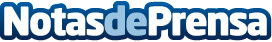 La industria española arrasa en los Premios binternationalLos Premios binternational 2017 galardonan a los profesionales que representan la excelencia en el campo de los Recursos Humanos. Factores como la eficacia a la hora de escoger el mejor talento internacional para su empresa o la voluntad de mejora continua son claves para escoger a los ganadores. El 85% de las empresas a las que pertenecen los premiados son de origen español
Datos de contacto:Marta BenayasMarketing Manager691204104Nota de prensa publicada en: https://www.notasdeprensa.es/bmw-volkswagen-y-audi-lideran-las-busquedas-de_1 Categorias: Automovilismo Consumo Premios Industria Automotriz http://www.notasdeprensa.es